…………………………………………..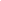 miejscowość, dataPieczęć jednostki kierującejSKIEROWANIE DO WENTYLACJI MECHANICZNEJ doVitalAire Sp. z o.o.ul. Strzeszyńska 3360-479 Poznańtel.: 61 869 93 88Imię: ………………………………………………………………………………………………………………………………………………………………..Nazwisko: ………………………………………………………………………………………………………………………………………………………..PESEL: 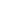 Adres zamieszkania: ………………………………………………………………………………………………………………………………………..Telefon: ……………………………………………………………………………………………………………………………………………………………Rozpoznanie: …………………………………………………………………………………………………………………………………………………..…………………………………………………………………………………………………………………………………………………………………………ICD – 10 : …………………………………………………………………………………………………………………………………………………………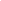 podpis i pieczęć lekarza